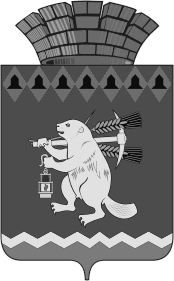 Администрация Артемовского городского округа ПОСТАНОВЛЕНИЕот 15.04.2024                                                                                              № 407-ПАО создании и организации работы патрульных, патрульно-маневренных и патрульно-контрольных групп на территории                               Артемовского городского округа В соответствии с Федеральными законами от 21 декабря 1994 года              № 69-ФЗ «О пожарной безопасности», от 21 декабря 1994 года № 68-ФЗ «О защите населения и территорий от чрезвычайных ситуаций природного и техногенного характера», от 06 октября 2003 года № 131-ФЗ «Об общих принципах организации местного самоуправления в Российской Федерации», Постановлениями Правительства Российской Федерации от 30.12.2003 № 794 «О единой государственной системе предупреждения и ликвидации чрезвычайных ситуаций»,  от 16.09.2020 № 1479 «Об утверждении правил противопожарного режима в Российской Федерации», Постановлением Правительства Свердловской области  от 18.03.2021 № 142-ПП «О мерах по обеспечению готовности Свердловской областной подсистемы единой государственной системы предупреждения и ликвидации чрезвычайных ситуаций к пожароопасному сезону», в целях организации работы по профилактике возгораний сухой растительности, как одной из основных причин возникновения ландшафтных (природных) пожаров, принятия дополнительных мер по предупреждению возникновения чрезвычайных ситуаций при установлении особого пожароопасного режима на территории Артемовского городского округа, руководствуясь статьей 31 Устава Артемовского городского округа,  ПОСТАНОВЛЯЮ:1. Создать патрульные, патрульно-маневренные и патрульно- контрольную группы на территории Артемовского городского округа.2. Утвердить:2.1. Положение о патрульной, патрульно-маневренной и патрульно- контрольной группах на территории Артемовского городского округа (Приложение 1);2.2. состав патрульных групп (Приложение 2);2.3. состав патрульно-маневренных групп (Приложение 3);2.4. состав патрульно- контрольной группы (Приложение 4).3. Отделу по делам гражданской обороны, чрезвычайным ситуациям, пожарной безопасности и мобилизационной подготовке Администрации Артемовского городского округа (Никонов А.С.):3.1.  разработать план работы патрульно-маневренных и патрульно-контрольных групп, маршруты патрулирования лесных массивов, мест массового отдыха граждан, водных объектов и населенных пунктов, расположенных на территории Артемовского городского округа. Срок - ежемесячно, до 1 числа;3.2. организовать работу патрульно-маневренных и патрульно-контрольных групп в соответствии с Планом; 3.3.  организовать работу по привлечению к административной ответственности лиц, допустивших нарушение требований пожарной безопасности и правил поведения на водных объектах, в соответствии с законодательством Российской Федерации.4. Постановление опубликовать в газете «Артемовский рабочий», разместить на Официальном портале правовой информации Артемовского городского округа (www.артемовский-право.рф) и на официальном сайте Артемовского городского округа в информационно-телекоммуникационной сети «Интернет».5. Контроль за исполнением постановления оставляю за собой.Глава Артемовского городского округа		                          К.М. ТрофимовПриложение 1 УТВЕРЖДЕНО                     постановлением Администрации Артемовского городского округа от 15.04.2024 № 407-ПАПОЛОЖЕНИЕо патрульной, патрульно-маневренной и патрульно-контрольной группах на территории Артемовского городского округаЦелью создания патрульных, патрульно-маневренных и патрульно-контрольных групп является профилактика возгораний сухой растительности, как одной из основных причин возникновения ландшафтных (природных) пожаров, принятия дополнительных мер по предупреждению возникновения чрезвычайных ситуаций в пожароопасный сезон, сокращение сроков реагирования на чрезвычайные ситуации и происшествия, связанные с ландшафтными (природными)  пожарами (загораниями), усиление мер по защите населенных пунктов, объектов, расположенных на территории Артемовского городского округа, от угрозы перехода ландшафтных (природных) пожаров (загораний), усиление работы с населением.Основными задачами групп являются:2.1.  для патрульной группы (далее - ПГ):патрулирование территории населенных пунктов, расположенных на территории Артемовского городского округа (далее – населенных пунктов), по выявлению несанкционированных отжигов сухой растительности, сжиганию населением мусора на территории населенных пунктов; 2)  проведение профилактических мероприятий среди населения по мерам пожарной безопасности;3) идентификация и выявление термических точек вблизи населенных пунктов;4) передача информации в Муниципальное казенное учреждение  Артемовского городского округа «Единая дежурно-диспетчерская служба» (далее - ЕДДС) о работе патрульных групп, о складывающейся обстановке и запрос сил и средств (при необходимости) для тушения загораний; 2.2.  для патрульно-маневренной группы:1) патрулирование населенных пунктов с целью выявления несанкционированных отжигов сухой растительности, сжигания населением мусора на территории населенных пунктов, очистка придомовых территорий от горючих материалов;2) проведение профилактических мероприятий среди населения о мерах пожарной безопасности;3) идентификация и выявление термических точек вблизи населенных пунктов с применением мер по их локализации и ликвидации выявленных ландшафтных (природных) пожаров (загораний);4) определение по возможности причин возникновения загораний;5) передача информации в ЕДДС о работе патрульно-маневренных групп, о складывающейся обстановке и запрос дополнительных сил и средств (при необходимости) для тушения загораний. 2.3.  для патрульно-контрольной группы:1)  проведение рейдовых мероприятий на территории земель различного назначения по заранее разработанным и утвержденным маршрутам:2) осуществление контроля:- за порядком проведения профилактических выжиганий сухой растительности на территории населенных пунктов, земельных участках, непосредственно примыкающих к лесам;- за выполнением собственниками и должностными лицами мероприятий по очистке территорий, в том числе прилегающей к лесу, от сухой травянистой растительности, пожнивных остатков, валежника, порубочных остатков, мусора и других горючих материалов, полос отвода автомобильных  и железнодорожных дорог;- за состоянием противопожарных минерализованных полос;3) организация работы по привлечению к административной ответственности лиц, допустивших нарушение дополнительных требований пожарной безопасности, установленных на период действия особого противопожарного режима;4) пресечение незаконной лесозаготовительной деятельности в городских лесах и нарушений требований пожарной безопасности, связанных с выжиганием сухой травянистой растительности, стерни, пожнивных остатков на землях сельскохозяйственного назначения.3. Патрульная, патрульно-маневренная и патрульно-контрольная группы оснащаются автомобилем, средствами связи, первичными средствами пожаротушения.4. Работу патрульных групп на территории подведомственных населенных пунктов организуют начальники территориальных управлений Администрации Артемовского городского округа, определяют персональный состав групп, разрабатывают маршрут и устанавливают время выхода группы. При повышении класса пожарной опасности (3 класс и выше) работа патрульной группы организуется ежедневно. Состав, маршрут движения и время работы патрульной группы планируется заранее на следующие сутки. Информацию о плане работы и результатах патрулирования предоставляется начальниками территориальных управлений Администрации Артемовского городского округа  в ЕДДС.Работа патрульно-маневренных и патрульно-контрольных групп организуется по решению председателя комиссии по предупреждению и ликвидации чрезвычайных ситуаций и обеспечение пожарной безопасности на территории Артемовского городского округа (далее - КЧС и ОПБ) и при введении особого противопожарного режима на территории Артемовского городского округа.Состав, маршрут движения и время патрулирования патрульно-маневренных и патрульно-контрольных групп планируется отделом по делам гражданской обороны, чрезвычайным ситуациям, пожарной безопасности и мобилизационной подготовке Администрации Артемовского городского округа заранее на следующие сутки. Информация предоставляется в ЕДДС.Информацию о результатах патрулирования предоставляется руководителем группы в ЕДДС. ЕДДС при получении информации о загорании, угрозе населенному пункту передает информацию непосредственному руководителю группы.7. Общее руководство и контроль за деятельностью патрульно-маневренных и патрульно-контрольных групп возлагается на отдел по делам гражданской обороны, чрезвычайным ситуациям, пожарной безопасности и мобилизационной подготовке Администрации Артемовского городского округа.8. Увеличение численности и состава патрульно-маневренных и патрульно-контрольных групп определяется решением КЧС и ОПБ с учетом складывающейся оперативной обстановки на территории Артемовского городского округа.9. Для непосредственного оперативного руководства группами, их организационного и методического обеспечения назначаются руководители групп.10. Руководитель группы при ухудшении обстановки:1)  осуществляет сбор группы, определяет место и время сбора;2)  определяет оснащение группы в зависимости от выполняемых задач;3) определяет маршруты выдвижения в районы проведения работ, ставит задачи членам группы;4) оценивает оперативную обстановку, принимает соответствующие решения, в рамках возложенных полномочий;5) организует постоянный информационный обмен и взаимодействие с задействованными оперативными службами;6) организует исправность техники и оборудования, закрепленного за группой.11. Оповещение членов группы проводит руководитель группы. Место сбора определяет руководитель группы, с учетом мест их дислокации. Время сбора не должен превышать 1 час 30 минут.12. По прибытию на место загорания руководитель патрульно-маневренной группы определяет оперативную обстановку, пути распространения загорания и возможные последствия, способы и методы действий, направленных на локализацию и ликвидацию загораний, докладывают об обстановке председателю КЧС и ОПБ, оперативному дежурному ЕДДС.13. При получении сведений о нескольких термических точках, реагирование осуществляется на каждую из них, проверяются термические точки, расположенные в пятикилометровой зоне от населенного пункта в городских лесах и лесах, находящихся в муниципальной собственности Артемовского городского округа.14. По результатам обработки термических точек руководитель группы проводит анализ реагирования и направляет информацию в ЕДДС.15. Реагирование патрульно-контрольных групп осуществляется в соответствии с поступающими оперативными данными о правонарушениях в городских лесах, лесах, находящихся в муниципальной собственности Артемовского городского округа. 16. В целях осуществления контроля за оперативной обстановкой, оперативного управления силами и средствами по обеспечению пожарной безопасности на территории Артемовского городского округа оперативный дежурный ЕДДС ежедневно уточняет реестр групп, пофамильные списки, контактные телефоны (сотовые), порядок радиообмена, формирует план работы патрульных и патрульно-маневренных групп на период осуществления дежурства, утверждает его председателем КЧС и ОПБ, доводит до руководителей групп.Оперативный дежурный ЕДДС принимает доклады от руководителей  групп по любому доступному каналу связи о ходе патрулирования, выборочно в целях проверки инициативно связывается с руководителем группы, при получении доклада об обнаружении возгорания незамедлительно направляет ближайшую к месту патрульно-маневренную группу, передает информацию  в 54 ПСО ФПС ГПС ГУ МСЧ России по Свердловской области, информирует главу Артемовского городского округа, председателя КЧС и ОПБ, осуществляет сбор имеющихся фото-, видеоматериалов выявленных нарушений, а также материалов, отражающих работу групп.17. Оперативный дежурный ЕДДС проводит суточный анализ реагирования и представляет его председателю КЧС и ОПБ, в отдел по делам гражданской обороны, чрезвычайным ситуациям, пожарной безопасности и мобилизационной подготовке Администрации Артемовского городского округа, по запросу в Главное управление  Министерства Российской Федерации по делам гражданской обороны, чрезвычайным ситуациям и ликвидации последствий стихийных бедствий по Свердловской области,  Министерство общественной безопасности Свердловской области.18. Перед осуществлением дежурства с группами ежедневно проводится инструктаж о мерах безопасности, действиях при осложнении оперативной обстановки, порядке обмена информацией. Инструктаж проводится руководителем группы.19. Запрещается включать в состав патрульных, патрульно-маневренных групп должностных лиц, к функциям которых отнесены вопросы осуществления надзорной деятельности.20. Использование патрульно-маневренных и патрульно-контрольной групп для тушения лесных пожаров запрещено.Состав патрульной группы на территории Артемовского городского округаЗадачи группыии населенных пунктов, расположенных на территории Артемовского городсонированных отжигов сухой растительности, сжиганию пункации и Состав патрульно-маневренных групп на территории Артемовского городского округаСостав патрульно-контрольной группы на территории Артемовского городского округаЫ*Должностные лица, уполномоченные составлять протоколы об административных правонарушениях, предусмотренных статьей 11-1 «Нарушение дополнительных требований пожарной безопасности, установленных на период действия особого противопожарного режима» (в части административных правонарушений, связанных с нарушением дополнительных требований пожарной безопасности, установленных нормативными правовыми актами органов местного самоуправления, на период действия особого противопожарного режима) Закона Свердловской области от 14 июня 2005 года № 52-ОЗ «Об административных правонарушениях на территории Свердловской области», утвержденных пунктом 8 Приложения к постановлению Администрации Артемовского городского округа от 21.10.2021 № 906-ПА «Об утверждении перечня  должностных лиц, уполномоченные составлять протоколы об административных правонарушениях на территории Артемовского городского округа на основании статьи 44 Закона Свердловской области от 14 июня 2005 года № 52-ОЗ «Об административных правонарушениях на территории Свердловской области»Приложение  2УТВЕРЖДЕН                                                                                                                                                              Постановлением Администрации                                                                                                                                                               Артемовского городского округа                                                                                                                                                               от 15.04.2024 № 407-ПА                                                                                                                                                                   № п\п группыНаименование закрепленной территории с населенными пунктамиНаименование закрепленной территории с населенными пунктамиСостав группКоличество человекПатрульные группыПатрульные группыПатрульные группыПатрульные группыПатрульные группы1Территориальное управление п. КрасногвардейскийТерриториальное управление п. КрасногвардейскийТерриториальное управление п. КрасногвардейскийТерриториальное управление п. Красногвардейский1п. Красногвардейскийп. Красногвардейскийруководитель группы - командир  добровольной пожарной дружины и (или) член добровольной пожарной дружины (по согласованию), местное население (волонтеры, добровольцы) не менее 22Территориальное управление п. Сосновый БорТерриториальное управление п. Сосновый БорТерриториальное управление п. Сосновый БорТерриториальное управление п. Сосновый Бор2п. Сосновый Борп. Сосновый Борруководитель группы - командир  добровольной пожарной дружины и (или) член добровольной пожарной дружины (по согласованию), местное население (волонтеры, добровольцы) не менее 22с. Писанецс. Писанецстароста населенного пункта с. Писанец,  командир  добровольной пожарной дружины и (или) член добровольной пожарной дружины (по согласованию)местное население (волонтеры, добровольцы)не менее 22п. Белый Ярп. Белый Ярстароста населенного пункта с. Писанец,  командир  добровольной пожарной дружины и (или) член добровольной пожарной дружины (по согласованию)местное население (волонтеры, добровольцы)не менее 23Территориальное управление с. МостовскоеТерриториальное управление с. МостовскоеТерриториальное управление с. МостовскоеТерриториальное управление с. Мостовское3с. Мостовскоес. Мостовскоеруководитель группы - командир  добровольной пожарной дружины  и (или) член добровольной пожарной дружины (по согласованию), местное население (волонтеры, добровольцы) не менее 23д. Налимовод. Налимоворуководитель группы - командир  добровольной пожарной дружины  и (или) член добровольной пожарной дружины (по согласованию), местное население (волонтеры, добровольцы) не менее 23д. Лисавад. Лисавастароста населенного пункта д. Лисава, местное население (волонтеры, добровольцы) не менее 24Территориальное управление с. ШогринскоеТерриториальное управление с. ШогринскоеТерриториальное управление с. ШогринскоеТерриториальное управление с. Шогринское4с. Шогринскоес. Шогринскоеруководитель группы - командир  добровольной пожарной дружины  и (или) член добровольной пожарной дружины (по согласованию), местное население (волонтеры, добровольцы)  не менее 24с. Сарафановос. Сарафановостароста населенного пункта с. Сарафаново,местное население (волонтеры, добровольцы)  не менее 25Территориальное управление с. ЛебёдкиноТерриториальное управление с. ЛебёдкиноТерриториальное управление с. ЛебёдкиноТерриториальное управление с. Лебёдкино5с. Лебёдкинос. Лебёдкиноруководитель группы - командир  добровольной пожарной дружины  и (или) член добровольной пожарной дружины (по согласованию), местное население (волонтеры, добровольцы) не менее 25с. Бичурс. Бичурстароста населенного пункта с. Бичур, местное население (волонтеры, добровольцы) не менее 25с. Антоновос. Антоновостароста населенного пункта с. Антоново, местное население (волонтеры, добровольцы) не менее 26Территориальное управление п. НезевайТерриториальное управление п. НезевайТерриториальное управление п. НезевайТерриториальное управление п. Незевай6п. Незевайп. Незевайруководитель группы - командир  добровольной пожарной дружины  и (или) член добровольной пожарной дружины (по согласованию),местное население (волонтеры, добровольцы) не менее 27Территориальное управление с. МироновоТерриториальное управление с. МироновоТерриториальное управление с. МироновоТерриториальное управление с. Мироново7с. Мироновос. Мироноворуководитель группы - командир  добровольной пожарной дружины и (или) член добровольной пожарной дружины (по согласованию), местное население (волонтеры, добровольцы) не менее 27д. Луговаяд. Луговаястароста населенного пункта д. Луговая,местное население (волонтеры, добровольцы) не менее 27с. Липинос. Липиностароста населенного пункта с. Липино, местное население (волонтеры, добровольцы) не менее 27д. Бучинод. Бучиностароста населенного пункта д. Бучино, местное население (волонтеры, добровольцы)не менее 27д. Родникид. Родникистароста населенного пункта д. Родники, местное население (волонтеры, добровольцы) не менее 28Территориальное управление с. Большое ТрифоновоТерриториальное управление с. Большое ТрифоновоТерриториальное управление с. Большое ТрифоновоТерриториальное управление с. Большое Трифоново8с. Большое Трифоновос. Большое Трифоноворуководитель группы - командир  добровольной пожарной дружины и (или) член добровольной пожарной дружины (по согласованию), местное население (волонтеры, добровольцы)не менее 2 8д. Малое Трифоновод. Малое Трифоновостароста населенного пункта д. Малое Трифоново,местное население (волонтеры, добровольцы) не менее 2 8п. Кислянкап. Кислянкастароста населенного пункта п. Кислянка, местное население (волонтеры, добровольцы) не менее 2 8д. Березникид. Березникистароста населенного пункта д. Березники, местное население (волонтеры, добровольцы) не менее 2 9Территориальное управление с. ПокровскоеТерриториальное управление с. ПокровскоеТерриториальное управление с. ПокровскоеТерриториальное управление с. Покровское9с. Покровскоес. Покровскоеруководитель группы - командир  добровольной пожарной дружины   и (или) (член добровольной пожарной дружины (по согласованию), местное население (волонтеры, добровольцы) не менее 2 9п. Заболотьеп. Заболотьеруководитель группы - командир  добровольной пожарной дружины   и (или) (член добровольной пожарной дружины (по согласованию), местное население (волонтеры, добровольцы) не менее 2 10Территориальное управление п. БуланашТерриториальное управление п. БуланашТерриториальное управление п. БуланашТерриториальное управление п. Буланаш10п. Буланашп. Буланашруководитель группы - командир  добровольной пожарной дружины   и (или) (член добровольной пожарной дружины (по согласованию), местное население (волонтеры, добровольцы)не менее 2 Задачи группыЗадачи группы- патрулирование территории населенных пунктов, расположенных на территории Артемовского городского округа, по выявлению несанкционированных отжигов сухой растительности, сжиганию населением мусора на территории населённых пунктов; - идентификации и выявление термических точек вблизи населенных пунктов;- передача информации в ЕДДС о складывающей обстановке и запрос сил и средств (при необходимости) для тушения загораний.- патрулирование территории населенных пунктов, расположенных на территории Артемовского городского округа, по выявлению несанкционированных отжигов сухой растительности, сжиганию населением мусора на территории населённых пунктов; - идентификации и выявление термических точек вблизи населенных пунктов;- передача информации в ЕДДС о складывающей обстановке и запрос сил и средств (при необходимости) для тушения загораний.- патрулирование территории населенных пунктов, расположенных на территории Артемовского городского округа, по выявлению несанкционированных отжигов сухой растительности, сжиганию населением мусора на территории населённых пунктов; - идентификации и выявление термических точек вблизи населенных пунктов;- передача информации в ЕДДС о складывающей обстановке и запрос сил и средств (при необходимости) для тушения загораний.Оснащения группыОснащения группыАвтомобиль (при наличии), бинокль, телефон, карта местности, спецодежда.Автомобиль (при наличии), бинокль, телефон, карта местности, спецодежда.Автомобиль (при наличии), бинокль, телефон, карта местности, спецодежда.Приложение  3УТВЕРЖДЕН                                                                                                                                                              постановлением Администрации                                                                                                                                                               Артемовского городского округа                                                                                                                                                               от 15.04.2024 № 407-ПА                                                                                                                                                                   № п\п группыНаименование закрепленной территории с населенными пунктамиНаименование закрепленной территории с населенными пунктамиСостав группКоличество человекКоличество человекКоличество техникиКоличество техники122344551Зона ответственности (направление от  п. Красногвардейского до п. Белый Яр)Зона ответственности (направление от  п. Красногвардейского до п. Белый Яр)Зона ответственности (направление от  п. Красногвардейского до п. Белый Яр)Зона ответственности (направление от  п. Красногвардейского до п. Белый Яр)Зона ответственности (направление от  п. Красногвардейского до п. Белый Яр)Зона ответственности (направление от  п. Красногвардейского до п. Белый Яр)Зона ответственности (направление от  п. Красногвардейского до п. Белый Яр)1п. Красногвардейский руководитель группы -  начальник Территориального управления Администрации Артемовского городского округа (в соответствии с Планом работы), лесничий Государственного казенного учреждения Свердловской области «Егоршинское лесничество» (по согласованию),представитель ГКПТУ СО «ОПС СО №16» (по согласованию),                                                  представитель добровольной пожарной дружины (по согласованию),                                                                                 местное население (волонтеры, добровольцы) руководитель группы -  начальник Территориального управления Администрации Артемовского городского округа (в соответствии с Планом работы), лесничий Государственного казенного учреждения Свердловской области «Егоршинское лесничество» (по согласованию),представитель ГКПТУ СО «ОПС СО №16» (по согласованию),                                                  представитель добровольной пожарной дружины (по согласованию),                                                                                 местное население (волонтеры, добровольцы) руководитель группы -  начальник Территориального управления Администрации Артемовского городского округа (в соответствии с Планом работы), лесничий Государственного казенного учреждения Свердловской области «Егоршинское лесничество» (по согласованию),представитель ГКПТУ СО «ОПС СО №16» (по согласованию),                                                  представитель добровольной пожарной дружины (по согласованию),                                                                                 местное население (волонтеры, добровольцы) не менее 5не менее 511п. Красногвардейский руководитель группы -  начальник Территориального управления Администрации Артемовского городского округа (в соответствии с Планом работы), лесничий Государственного казенного учреждения Свердловской области «Егоршинское лесничество» (по согласованию),представитель ГКПТУ СО «ОПС СО №16» (по согласованию),                                                  представитель добровольной пожарной дружины (по согласованию),                                                                                 местное население (волонтеры, добровольцы) руководитель группы -  начальник Территориального управления Администрации Артемовского городского округа (в соответствии с Планом работы), лесничий Государственного казенного учреждения Свердловской области «Егоршинское лесничество» (по согласованию),представитель ГКПТУ СО «ОПС СО №16» (по согласованию),                                                  представитель добровольной пожарной дружины (по согласованию),                                                                                 местное население (волонтеры, добровольцы) руководитель группы -  начальник Территориального управления Администрации Артемовского городского округа (в соответствии с Планом работы), лесничий Государственного казенного учреждения Свердловской области «Егоршинское лесничество» (по согласованию),представитель ГКПТУ СО «ОПС СО №16» (по согласованию),                                                  представитель добровольной пожарной дружины (по согласованию),                                                                                 местное население (волонтеры, добровольцы) не менее 5не менее 511п. Красногвардейский руководитель группы -  начальник Территориального управления Администрации Артемовского городского округа (в соответствии с Планом работы), лесничий Государственного казенного учреждения Свердловской области «Егоршинское лесничество» (по согласованию),представитель ГКПТУ СО «ОПС СО №16» (по согласованию),                                                  представитель добровольной пожарной дружины (по согласованию),                                                                                 местное население (волонтеры, добровольцы) руководитель группы -  начальник Территориального управления Администрации Артемовского городского округа (в соответствии с Планом работы), лесничий Государственного казенного учреждения Свердловской области «Егоршинское лесничество» (по согласованию),представитель ГКПТУ СО «ОПС СО №16» (по согласованию),                                                  представитель добровольной пожарной дружины (по согласованию),                                                                                 местное население (волонтеры, добровольцы) руководитель группы -  начальник Территориального управления Администрации Артемовского городского округа (в соответствии с Планом работы), лесничий Государственного казенного учреждения Свердловской области «Егоршинское лесничество» (по согласованию),представитель ГКПТУ СО «ОПС СО №16» (по согласованию),                                                  представитель добровольной пожарной дружины (по согласованию),                                                                                 местное население (волонтеры, добровольцы) не менее 5не менее 511п. Сосновый Борруководитель группы -  начальник Территориального управления Администрации Артемовского городского округа (в соответствии с Планом работы), лесничий Государственного казенного учреждения Свердловской области «Егоршинское лесничество» (по согласованию),представитель ГКПТУ СО «ОПС СО №16» (по согласованию),                                                  представитель добровольной пожарной дружины (по согласованию),                                                                                 местное население (волонтеры, добровольцы) руководитель группы -  начальник Территориального управления Администрации Артемовского городского округа (в соответствии с Планом работы), лесничий Государственного казенного учреждения Свердловской области «Егоршинское лесничество» (по согласованию),представитель ГКПТУ СО «ОПС СО №16» (по согласованию),                                                  представитель добровольной пожарной дружины (по согласованию),                                                                                 местное население (волонтеры, добровольцы) руководитель группы -  начальник Территориального управления Администрации Артемовского городского округа (в соответствии с Планом работы), лесничий Государственного казенного учреждения Свердловской области «Егоршинское лесничество» (по согласованию),представитель ГКПТУ СО «ОПС СО №16» (по согласованию),                                                  представитель добровольной пожарной дружины (по согласованию),                                                                                 местное население (волонтеры, добровольцы) не менее 5не менее 511с. Писанецруководитель группы -  начальник Территориального управления Администрации Артемовского городского округа (в соответствии с Планом работы), лесничий Государственного казенного учреждения Свердловской области «Егоршинское лесничество» (по согласованию),представитель ГКПТУ СО «ОПС СО №16» (по согласованию),                                                  представитель добровольной пожарной дружины (по согласованию),                                                                                 местное население (волонтеры, добровольцы) руководитель группы -  начальник Территориального управления Администрации Артемовского городского округа (в соответствии с Планом работы), лесничий Государственного казенного учреждения Свердловской области «Егоршинское лесничество» (по согласованию),представитель ГКПТУ СО «ОПС СО №16» (по согласованию),                                                  представитель добровольной пожарной дружины (по согласованию),                                                                                 местное население (волонтеры, добровольцы) руководитель группы -  начальник Территориального управления Администрации Артемовского городского округа (в соответствии с Планом работы), лесничий Государственного казенного учреждения Свердловской области «Егоршинское лесничество» (по согласованию),представитель ГКПТУ СО «ОПС СО №16» (по согласованию),                                                  представитель добровольной пожарной дружины (по согласованию),                                                                                 местное население (волонтеры, добровольцы) не менее 5не менее 511п. Белый Ярруководитель группы -  начальник Территориального управления Администрации Артемовского городского округа (в соответствии с Планом работы), лесничий Государственного казенного учреждения Свердловской области «Егоршинское лесничество» (по согласованию),представитель ГКПТУ СО «ОПС СО №16» (по согласованию),                                                  представитель добровольной пожарной дружины (по согласованию),                                                                                 местное население (волонтеры, добровольцы) руководитель группы -  начальник Территориального управления Администрации Артемовского городского округа (в соответствии с Планом работы), лесничий Государственного казенного учреждения Свердловской области «Егоршинское лесничество» (по согласованию),представитель ГКПТУ СО «ОПС СО №16» (по согласованию),                                                  представитель добровольной пожарной дружины (по согласованию),                                                                                 местное население (волонтеры, добровольцы) руководитель группы -  начальник Территориального управления Администрации Артемовского городского округа (в соответствии с Планом работы), лесничий Государственного казенного учреждения Свердловской области «Егоршинское лесничество» (по согласованию),представитель ГКПТУ СО «ОПС СО №16» (по согласованию),                                                  представитель добровольной пожарной дружины (по согласованию),                                                                                 местное население (волонтеры, добровольцы) не менее 5не менее 512Зона ответственности (направление от с. Лебёдкино до с. Мостовское)Зона ответственности (направление от с. Лебёдкино до с. Мостовское)Зона ответственности (направление от с. Лебёдкино до с. Мостовское)Зона ответственности (направление от с. Лебёдкино до с. Мостовское)Зона ответственности (направление от с. Лебёдкино до с. Мостовское)Зона ответственности (направление от с. Лебёдкино до с. Мостовское)Зона ответственности (направление от с. Лебёдкино до с. Мостовское)2с. Лебёдкиноруководитель группы -  начальник Территориального управления Администрации Артемовского городского округа (в соответствии с Планом работы) лесничий Государственного казенного учреждения Свердловской области «Егоршинское лесничество» (по согласованию),представитель ГКПТУ СО «ОПС СО №16» (по согласованию),                                                       представитель добровольной пожарной дружины (по согласованию),                                                                                  местное население (волонтеры, добровольцы)руководитель группы -  начальник Территориального управления Администрации Артемовского городского округа (в соответствии с Планом работы) лесничий Государственного казенного учреждения Свердловской области «Егоршинское лесничество» (по согласованию),представитель ГКПТУ СО «ОПС СО №16» (по согласованию),                                                       представитель добровольной пожарной дружины (по согласованию),                                                                                  местное население (волонтеры, добровольцы)руководитель группы -  начальник Территориального управления Администрации Артемовского городского округа (в соответствии с Планом работы) лесничий Государственного казенного учреждения Свердловской области «Егоршинское лесничество» (по согласованию),представитель ГКПТУ СО «ОПС СО №16» (по согласованию),                                                       представитель добровольной пожарной дружины (по согласованию),                                                                                  местное население (волонтеры, добровольцы)не менее 5не менее 512с. Лебёдкиноруководитель группы -  начальник Территориального управления Администрации Артемовского городского округа (в соответствии с Планом работы) лесничий Государственного казенного учреждения Свердловской области «Егоршинское лесничество» (по согласованию),представитель ГКПТУ СО «ОПС СО №16» (по согласованию),                                                       представитель добровольной пожарной дружины (по согласованию),                                                                                  местное население (волонтеры, добровольцы)руководитель группы -  начальник Территориального управления Администрации Артемовского городского округа (в соответствии с Планом работы) лесничий Государственного казенного учреждения Свердловской области «Егоршинское лесничество» (по согласованию),представитель ГКПТУ СО «ОПС СО №16» (по согласованию),                                                       представитель добровольной пожарной дружины (по согласованию),                                                                                  местное население (волонтеры, добровольцы)руководитель группы -  начальник Территориального управления Администрации Артемовского городского округа (в соответствии с Планом работы) лесничий Государственного казенного учреждения Свердловской области «Егоршинское лесничество» (по согласованию),представитель ГКПТУ СО «ОПС СО №16» (по согласованию),                                                       представитель добровольной пожарной дружины (по согласованию),                                                                                  местное население (волонтеры, добровольцы)не менее 5не менее 512с. Бичурруководитель группы -  начальник Территориального управления Администрации Артемовского городского округа (в соответствии с Планом работы) лесничий Государственного казенного учреждения Свердловской области «Егоршинское лесничество» (по согласованию),представитель ГКПТУ СО «ОПС СО №16» (по согласованию),                                                       представитель добровольной пожарной дружины (по согласованию),                                                                                  местное население (волонтеры, добровольцы)руководитель группы -  начальник Территориального управления Администрации Артемовского городского округа (в соответствии с Планом работы) лесничий Государственного казенного учреждения Свердловской области «Егоршинское лесничество» (по согласованию),представитель ГКПТУ СО «ОПС СО №16» (по согласованию),                                                       представитель добровольной пожарной дружины (по согласованию),                                                                                  местное население (волонтеры, добровольцы)руководитель группы -  начальник Территориального управления Администрации Артемовского городского округа (в соответствии с Планом работы) лесничий Государственного казенного учреждения Свердловской области «Егоршинское лесничество» (по согласованию),представитель ГКПТУ СО «ОПС СО №16» (по согласованию),                                                       представитель добровольной пожарной дружины (по согласованию),                                                                                  местное население (волонтеры, добровольцы)не менее 5не менее 512с. Антоноворуководитель группы -  начальник Территориального управления Администрации Артемовского городского округа (в соответствии с Планом работы) лесничий Государственного казенного учреждения Свердловской области «Егоршинское лесничество» (по согласованию),представитель ГКПТУ СО «ОПС СО №16» (по согласованию),                                                       представитель добровольной пожарной дружины (по согласованию),                                                                                  местное население (волонтеры, добровольцы)руководитель группы -  начальник Территориального управления Администрации Артемовского городского округа (в соответствии с Планом работы) лесничий Государственного казенного учреждения Свердловской области «Егоршинское лесничество» (по согласованию),представитель ГКПТУ СО «ОПС СО №16» (по согласованию),                                                       представитель добровольной пожарной дружины (по согласованию),                                                                                  местное население (волонтеры, добровольцы)руководитель группы -  начальник Территориального управления Администрации Артемовского городского округа (в соответствии с Планом работы) лесничий Государственного казенного учреждения Свердловской области «Егоршинское лесничество» (по согласованию),представитель ГКПТУ СО «ОПС СО №16» (по согласованию),                                                       представитель добровольной пожарной дружины (по согласованию),                                                                                  местное население (волонтеры, добровольцы)не менее 5не менее 512с. Шогринскоеруководитель группы -  начальник Территориального управления Администрации Артемовского городского округа (в соответствии с Планом работы) лесничий Государственного казенного учреждения Свердловской области «Егоршинское лесничество» (по согласованию),представитель ГКПТУ СО «ОПС СО №16» (по согласованию),                                                       представитель добровольной пожарной дружины (по согласованию),                                                                                  местное население (волонтеры, добровольцы)руководитель группы -  начальник Территориального управления Администрации Артемовского городского округа (в соответствии с Планом работы) лесничий Государственного казенного учреждения Свердловской области «Егоршинское лесничество» (по согласованию),представитель ГКПТУ СО «ОПС СО №16» (по согласованию),                                                       представитель добровольной пожарной дружины (по согласованию),                                                                                  местное население (волонтеры, добровольцы)руководитель группы -  начальник Территориального управления Администрации Артемовского городского округа (в соответствии с Планом работы) лесничий Государственного казенного учреждения Свердловской области «Егоршинское лесничество» (по согласованию),представитель ГКПТУ СО «ОПС СО №16» (по согласованию),                                                       представитель добровольной пожарной дружины (по согласованию),                                                                                  местное население (волонтеры, добровольцы)не менее 5не менее 512с. Сарафановоруководитель группы -  начальник Территориального управления Администрации Артемовского городского округа (в соответствии с Планом работы) лесничий Государственного казенного учреждения Свердловской области «Егоршинское лесничество» (по согласованию),представитель ГКПТУ СО «ОПС СО №16» (по согласованию),                                                       представитель добровольной пожарной дружины (по согласованию),                                                                                  местное население (волонтеры, добровольцы)руководитель группы -  начальник Территориального управления Администрации Артемовского городского округа (в соответствии с Планом работы) лесничий Государственного казенного учреждения Свердловской области «Егоршинское лесничество» (по согласованию),представитель ГКПТУ СО «ОПС СО №16» (по согласованию),                                                       представитель добровольной пожарной дружины (по согласованию),                                                                                  местное население (волонтеры, добровольцы)руководитель группы -  начальник Территориального управления Администрации Артемовского городского округа (в соответствии с Планом работы) лесничий Государственного казенного учреждения Свердловской области «Егоршинское лесничество» (по согласованию),представитель ГКПТУ СО «ОПС СО №16» (по согласованию),                                                       представитель добровольной пожарной дружины (по согласованию),                                                                                  местное население (волонтеры, добровольцы)не менее 5не менее 512с. Мостовскоеруководитель группы -  начальник Территориального управления Администрации Артемовского городского округа (в соответствии с Планом работы) лесничий Государственного казенного учреждения Свердловской области «Егоршинское лесничество» (по согласованию),представитель ГКПТУ СО «ОПС СО №16» (по согласованию),                                                       представитель добровольной пожарной дружины (по согласованию),                                                                                  местное население (волонтеры, добровольцы)руководитель группы -  начальник Территориального управления Администрации Артемовского городского округа (в соответствии с Планом работы) лесничий Государственного казенного учреждения Свердловской области «Егоршинское лесничество» (по согласованию),представитель ГКПТУ СО «ОПС СО №16» (по согласованию),                                                       представитель добровольной пожарной дружины (по согласованию),                                                                                  местное население (волонтеры, добровольцы)руководитель группы -  начальник Территориального управления Администрации Артемовского городского округа (в соответствии с Планом работы) лесничий Государственного казенного учреждения Свердловской области «Егоршинское лесничество» (по согласованию),представитель ГКПТУ СО «ОПС СО №16» (по согласованию),                                                       представитель добровольной пожарной дружины (по согласованию),                                                                                  местное население (волонтеры, добровольцы)не менее 5не менее 512д. Лисаваруководитель группы -  начальник Территориального управления Администрации Артемовского городского округа (в соответствии с Планом работы) лесничий Государственного казенного учреждения Свердловской области «Егоршинское лесничество» (по согласованию),представитель ГКПТУ СО «ОПС СО №16» (по согласованию),                                                       представитель добровольной пожарной дружины (по согласованию),                                                                                  местное население (волонтеры, добровольцы)руководитель группы -  начальник Территориального управления Администрации Артемовского городского округа (в соответствии с Планом работы) лесничий Государственного казенного учреждения Свердловской области «Егоршинское лесничество» (по согласованию),представитель ГКПТУ СО «ОПС СО №16» (по согласованию),                                                       представитель добровольной пожарной дружины (по согласованию),                                                                                  местное население (волонтеры, добровольцы)руководитель группы -  начальник Территориального управления Администрации Артемовского городского округа (в соответствии с Планом работы) лесничий Государственного казенного учреждения Свердловской области «Егоршинское лесничество» (по согласованию),представитель ГКПТУ СО «ОПС СО №16» (по согласованию),                                                       представитель добровольной пожарной дружины (по согласованию),                                                                                  местное население (волонтеры, добровольцы)не менее 5не менее 512д. Налимоворуководитель группы -  начальник Территориального управления Администрации Артемовского городского округа (в соответствии с Планом работы) лесничий Государственного казенного учреждения Свердловской области «Егоршинское лесничество» (по согласованию),представитель ГКПТУ СО «ОПС СО №16» (по согласованию),                                                       представитель добровольной пожарной дружины (по согласованию),                                                                                  местное население (волонтеры, добровольцы)руководитель группы -  начальник Территориального управления Администрации Артемовского городского округа (в соответствии с Планом работы) лесничий Государственного казенного учреждения Свердловской области «Егоршинское лесничество» (по согласованию),представитель ГКПТУ СО «ОПС СО №16» (по согласованию),                                                       представитель добровольной пожарной дружины (по согласованию),                                                                                  местное население (волонтеры, добровольцы)руководитель группы -  начальник Территориального управления Администрации Артемовского городского округа (в соответствии с Планом работы) лесничий Государственного казенного учреждения Свердловской области «Егоршинское лесничество» (по согласованию),представитель ГКПТУ СО «ОПС СО №16» (по согласованию),                                                       представитель добровольной пожарной дружины (по согласованию),                                                                                  местное население (волонтеры, добровольцы)не менее 5не менее 513Зона ответственности (направление от с. Мироново до п. Незевай)Зона ответственности (направление от с. Мироново до п. Незевай)Зона ответственности (направление от с. Мироново до п. Незевай)Зона ответственности (направление от с. Мироново до п. Незевай)Зона ответственности (направление от с. Мироново до п. Незевай)Зона ответственности (направление от с. Мироново до п. Незевай)Зона ответственности (направление от с. Мироново до п. Незевай)3с. Мироноворуководитель группы -  начальник Территориального управления Администрации Артемовского городского округа (в соответствии с Планом работы), лесничий Государственного казенного учреждения Свердловской области «Егоршинское лесничество» (по согласованию),представитель ГКПТУ СО «ОПС СО №16» (по согласованию),                                                       представитель добровольной пожарной дружины (по согласованию),                                                                                  местное население (волонтеры, добровольцы)руководитель группы -  начальник Территориального управления Администрации Артемовского городского округа (в соответствии с Планом работы), лесничий Государственного казенного учреждения Свердловской области «Егоршинское лесничество» (по согласованию),представитель ГКПТУ СО «ОПС СО №16» (по согласованию),                                                       представитель добровольной пожарной дружины (по согласованию),                                                                                  местное население (волонтеры, добровольцы)руководитель группы -  начальник Территориального управления Администрации Артемовского городского округа (в соответствии с Планом работы), лесничий Государственного казенного учреждения Свердловской области «Егоршинское лесничество» (по согласованию),представитель ГКПТУ СО «ОПС СО №16» (по согласованию),                                                       представитель добровольной пожарной дружины (по согласованию),                                                                                  местное население (волонтеры, добровольцы)не менее 5не менее 513д. Бучиноруководитель группы -  начальник Территориального управления Администрации Артемовского городского округа (в соответствии с Планом работы), лесничий Государственного казенного учреждения Свердловской области «Егоршинское лесничество» (по согласованию),представитель ГКПТУ СО «ОПС СО №16» (по согласованию),                                                       представитель добровольной пожарной дружины (по согласованию),                                                                                  местное население (волонтеры, добровольцы)руководитель группы -  начальник Территориального управления Администрации Артемовского городского округа (в соответствии с Планом работы), лесничий Государственного казенного учреждения Свердловской области «Егоршинское лесничество» (по согласованию),представитель ГКПТУ СО «ОПС СО №16» (по согласованию),                                                       представитель добровольной пожарной дружины (по согласованию),                                                                                  местное население (волонтеры, добровольцы)руководитель группы -  начальник Территориального управления Администрации Артемовского городского округа (в соответствии с Планом работы), лесничий Государственного казенного учреждения Свердловской области «Егоршинское лесничество» (по согласованию),представитель ГКПТУ СО «ОПС СО №16» (по согласованию),                                                       представитель добровольной пожарной дружины (по согласованию),                                                                                  местное население (волонтеры, добровольцы)не менее 5не менее 513с. Липиноруководитель группы -  начальник Территориального управления Администрации Артемовского городского округа (в соответствии с Планом работы), лесничий Государственного казенного учреждения Свердловской области «Егоршинское лесничество» (по согласованию),представитель ГКПТУ СО «ОПС СО №16» (по согласованию),                                                       представитель добровольной пожарной дружины (по согласованию),                                                                                  местное население (волонтеры, добровольцы)руководитель группы -  начальник Территориального управления Администрации Артемовского городского округа (в соответствии с Планом работы), лесничий Государственного казенного учреждения Свердловской области «Егоршинское лесничество» (по согласованию),представитель ГКПТУ СО «ОПС СО №16» (по согласованию),                                                       представитель добровольной пожарной дружины (по согласованию),                                                                                  местное население (волонтеры, добровольцы)руководитель группы -  начальник Территориального управления Администрации Артемовского городского округа (в соответствии с Планом работы), лесничий Государственного казенного учреждения Свердловской области «Егоршинское лесничество» (по согласованию),представитель ГКПТУ СО «ОПС СО №16» (по согласованию),                                                       представитель добровольной пожарной дружины (по согласованию),                                                                                  местное население (волонтеры, добровольцы)не менее 5не менее 513д. Луговаяруководитель группы -  начальник Территориального управления Администрации Артемовского городского округа (в соответствии с Планом работы), лесничий Государственного казенного учреждения Свердловской области «Егоршинское лесничество» (по согласованию),представитель ГКПТУ СО «ОПС СО №16» (по согласованию),                                                       представитель добровольной пожарной дружины (по согласованию),                                                                                  местное население (волонтеры, добровольцы)руководитель группы -  начальник Территориального управления Администрации Артемовского городского округа (в соответствии с Планом работы), лесничий Государственного казенного учреждения Свердловской области «Егоршинское лесничество» (по согласованию),представитель ГКПТУ СО «ОПС СО №16» (по согласованию),                                                       представитель добровольной пожарной дружины (по согласованию),                                                                                  местное население (волонтеры, добровольцы)руководитель группы -  начальник Территориального управления Администрации Артемовского городского округа (в соответствии с Планом работы), лесничий Государственного казенного учреждения Свердловской области «Егоршинское лесничество» (по согласованию),представитель ГКПТУ СО «ОПС СО №16» (по согласованию),                                                       представитель добровольной пожарной дружины (по согласованию),                                                                                  местное население (волонтеры, добровольцы)не менее 5не менее 513д. Родникируководитель группы -  начальник Территориального управления Администрации Артемовского городского округа (в соответствии с Планом работы), лесничий Государственного казенного учреждения Свердловской области «Егоршинское лесничество» (по согласованию),представитель ГКПТУ СО «ОПС СО №16» (по согласованию),                                                       представитель добровольной пожарной дружины (по согласованию),                                                                                  местное население (волонтеры, добровольцы)руководитель группы -  начальник Территориального управления Администрации Артемовского городского округа (в соответствии с Планом работы), лесничий Государственного казенного учреждения Свердловской области «Егоршинское лесничество» (по согласованию),представитель ГКПТУ СО «ОПС СО №16» (по согласованию),                                                       представитель добровольной пожарной дружины (по согласованию),                                                                                  местное население (волонтеры, добровольцы)руководитель группы -  начальник Территориального управления Администрации Артемовского городского округа (в соответствии с Планом работы), лесничий Государственного казенного учреждения Свердловской области «Егоршинское лесничество» (по согласованию),представитель ГКПТУ СО «ОПС СО №16» (по согласованию),                                                       представитель добровольной пожарной дружины (по согласованию),                                                                                  местное население (волонтеры, добровольцы)не менее 5не менее 513п. Незевайруководитель группы -  начальник Территориального управления Администрации Артемовского городского округа (в соответствии с Планом работы), лесничий Государственного казенного учреждения Свердловской области «Егоршинское лесничество» (по согласованию),представитель ГКПТУ СО «ОПС СО №16» (по согласованию),                                                       представитель добровольной пожарной дружины (по согласованию),                                                                                  местное население (волонтеры, добровольцы)руководитель группы -  начальник Территориального управления Администрации Артемовского городского округа (в соответствии с Планом работы), лесничий Государственного казенного учреждения Свердловской области «Егоршинское лесничество» (по согласованию),представитель ГКПТУ СО «ОПС СО №16» (по согласованию),                                                       представитель добровольной пожарной дружины (по согласованию),                                                                                  местное население (волонтеры, добровольцы)руководитель группы -  начальник Территориального управления Администрации Артемовского городского округа (в соответствии с Планом работы), лесничий Государственного казенного учреждения Свердловской области «Егоршинское лесничество» (по согласованию),представитель ГКПТУ СО «ОПС СО №16» (по согласованию),                                                       представитель добровольной пожарной дружины (по согласованию),                                                                                  местное население (волонтеры, добровольцы)не менее 5не менее 51Зона ответственности (направление от с. Покровского  до с. Большое Трифоново)Зона ответственности (направление от с. Покровского  до с. Большое Трифоново)Зона ответственности (направление от с. Покровского  до с. Большое Трифоново)Зона ответственности (направление от с. Покровского  до с. Большое Трифоново)Зона ответственности (направление от с. Покровского  до с. Большое Трифоново)Зона ответственности (направление от с. Покровского  до с. Большое Трифоново)Зона ответственности (направление от с. Покровского  до с. Большое Трифоново)4с. Покровскоеруководитель группы -  начальник Территориального управления Администрации Артемовского городского округа (в соответствии с Планом работы),лесничий Государственного казенного учреждения Свердловской области «Егоршинское лесничество» (по согласованию),представитель ГКПТУ СО «ОПС СО №16» (по согласованию),                                                       представитель добровольной пожарной дружины (по согласованию),                                                                                  местное население (волонтеры, добровольцы)руководитель группы -  начальник Территориального управления Администрации Артемовского городского округа (в соответствии с Планом работы),лесничий Государственного казенного учреждения Свердловской области «Егоршинское лесничество» (по согласованию),представитель ГКПТУ СО «ОПС СО №16» (по согласованию),                                                       представитель добровольной пожарной дружины (по согласованию),                                                                                  местное население (волонтеры, добровольцы)руководитель группы -  начальник Территориального управления Администрации Артемовского городского округа (в соответствии с Планом работы),лесничий Государственного казенного учреждения Свердловской области «Егоршинское лесничество» (по согласованию),представитель ГКПТУ СО «ОПС СО №16» (по согласованию),                                                       представитель добровольной пожарной дружины (по согласованию),                                                                                  местное население (волонтеры, добровольцы)не менее 5не менее 514п. Заболотьеруководитель группы -  начальник Территориального управления Администрации Артемовского городского округа (в соответствии с Планом работы),лесничий Государственного казенного учреждения Свердловской области «Егоршинское лесничество» (по согласованию),представитель ГКПТУ СО «ОПС СО №16» (по согласованию),                                                       представитель добровольной пожарной дружины (по согласованию),                                                                                  местное население (волонтеры, добровольцы)руководитель группы -  начальник Территориального управления Администрации Артемовского городского округа (в соответствии с Планом работы),лесничий Государственного казенного учреждения Свердловской области «Егоршинское лесничество» (по согласованию),представитель ГКПТУ СО «ОПС СО №16» (по согласованию),                                                       представитель добровольной пожарной дружины (по согласованию),                                                                                  местное население (волонтеры, добровольцы)руководитель группы -  начальник Территориального управления Администрации Артемовского городского округа (в соответствии с Планом работы),лесничий Государственного казенного учреждения Свердловской области «Егоршинское лесничество» (по согласованию),представитель ГКПТУ СО «ОПС СО №16» (по согласованию),                                                       представитель добровольной пожарной дружины (по согласованию),                                                                                  местное население (волонтеры, добровольцы)не менее 5не менее 514д. Малое Трифоноворуководитель группы -  начальник Территориального управления Администрации Артемовского городского округа (в соответствии с Планом работы),лесничий Государственного казенного учреждения Свердловской области «Егоршинское лесничество» (по согласованию),представитель ГКПТУ СО «ОПС СО №16» (по согласованию),                                                       представитель добровольной пожарной дружины (по согласованию),                                                                                  местное население (волонтеры, добровольцы)руководитель группы -  начальник Территориального управления Администрации Артемовского городского округа (в соответствии с Планом работы),лесничий Государственного казенного учреждения Свердловской области «Егоршинское лесничество» (по согласованию),представитель ГКПТУ СО «ОПС СО №16» (по согласованию),                                                       представитель добровольной пожарной дружины (по согласованию),                                                                                  местное население (волонтеры, добровольцы)руководитель группы -  начальник Территориального управления Администрации Артемовского городского округа (в соответствии с Планом работы),лесничий Государственного казенного учреждения Свердловской области «Егоршинское лесничество» (по согласованию),представитель ГКПТУ СО «ОПС СО №16» (по согласованию),                                                       представитель добровольной пожарной дружины (по согласованию),                                                                                  местное население (волонтеры, добровольцы)не менее 5не менее 514п. Кислянкаруководитель группы -  начальник Территориального управления Администрации Артемовского городского округа (в соответствии с Планом работы),лесничий Государственного казенного учреждения Свердловской области «Егоршинское лесничество» (по согласованию),представитель ГКПТУ СО «ОПС СО №16» (по согласованию),                                                       представитель добровольной пожарной дружины (по согласованию),                                                                                  местное население (волонтеры, добровольцы)руководитель группы -  начальник Территориального управления Администрации Артемовского городского округа (в соответствии с Планом работы),лесничий Государственного казенного учреждения Свердловской области «Егоршинское лесничество» (по согласованию),представитель ГКПТУ СО «ОПС СО №16» (по согласованию),                                                       представитель добровольной пожарной дружины (по согласованию),                                                                                  местное население (волонтеры, добровольцы)руководитель группы -  начальник Территориального управления Администрации Артемовского городского округа (в соответствии с Планом работы),лесничий Государственного казенного учреждения Свердловской области «Егоршинское лесничество» (по согласованию),представитель ГКПТУ СО «ОПС СО №16» (по согласованию),                                                       представитель добровольной пожарной дружины (по согласованию),                                                                                  местное население (волонтеры, добровольцы)не менее 5не менее 514с. Большое Трифоноворуководитель группы -  начальник Территориального управления Администрации Артемовского городского округа (в соответствии с Планом работы),лесничий Государственного казенного учреждения Свердловской области «Егоршинское лесничество» (по согласованию),представитель ГКПТУ СО «ОПС СО №16» (по согласованию),                                                       представитель добровольной пожарной дружины (по согласованию),                                                                                  местное население (волонтеры, добровольцы)руководитель группы -  начальник Территориального управления Администрации Артемовского городского округа (в соответствии с Планом работы),лесничий Государственного казенного учреждения Свердловской области «Егоршинское лесничество» (по согласованию),представитель ГКПТУ СО «ОПС СО №16» (по согласованию),                                                       представитель добровольной пожарной дружины (по согласованию),                                                                                  местное население (волонтеры, добровольцы)руководитель группы -  начальник Территориального управления Администрации Артемовского городского округа (в соответствии с Планом работы),лесничий Государственного казенного учреждения Свердловской области «Егоршинское лесничество» (по согласованию),представитель ГКПТУ СО «ОПС СО №16» (по согласованию),                                                       представитель добровольной пожарной дружины (по согласованию),                                                                                  местное население (волонтеры, добровольцы)не менее 5не менее 515Зона ответственности (направление г. Артемовский - п. Буланаш)Зона ответственности (направление г. Артемовский - п. Буланаш)Зона ответственности (направление г. Артемовский - п. Буланаш)Зона ответственности (направление г. Артемовский - п. Буланаш)Зона ответственности (направление г. Артемовский - п. Буланаш)Зона ответственности (направление г. Артемовский - п. Буланаш)Зона ответственности (направление г. Артемовский - п. Буланаш)5г. Артемовскийруководитель группы -  заведующий отделом по делам ГОЧС, ПБ и МП Администрации Артемовского городского округа и (или)                  начальник территориального управления поселка Буланаш Администрации Артемовского городского округа (в соответствии с Планом работы), лесничий Государственного казенного учреждения Свердловской области «Егоршинское лесничество» (по согласованию),представитель Общественной палаты Артемовского городского округа (по согласованию),представитель добровольной пожарной дружины (по согласованию),                                                                           местное население (волонтеры, добровольцы) руководитель группы -  заведующий отделом по делам ГОЧС, ПБ и МП Администрации Артемовского городского округа и (или)                  начальник территориального управления поселка Буланаш Администрации Артемовского городского округа (в соответствии с Планом работы), лесничий Государственного казенного учреждения Свердловской области «Егоршинское лесничество» (по согласованию),представитель Общественной палаты Артемовского городского округа (по согласованию),представитель добровольной пожарной дружины (по согласованию),                                                                           местное население (волонтеры, добровольцы) руководитель группы -  заведующий отделом по делам ГОЧС, ПБ и МП Администрации Артемовского городского округа и (или)                  начальник территориального управления поселка Буланаш Администрации Артемовского городского округа (в соответствии с Планом работы), лесничий Государственного казенного учреждения Свердловской области «Егоршинское лесничество» (по согласованию),представитель Общественной палаты Артемовского городского округа (по согласованию),представитель добровольной пожарной дружины (по согласованию),                                                                           местное население (волонтеры, добровольцы) не менее 5не менее 515п. Буланашруководитель группы -  заведующий отделом по делам ГОЧС, ПБ и МП Администрации Артемовского городского округа и (или)                  начальник территориального управления поселка Буланаш Администрации Артемовского городского округа (в соответствии с Планом работы), лесничий Государственного казенного учреждения Свердловской области «Егоршинское лесничество» (по согласованию),представитель Общественной палаты Артемовского городского округа (по согласованию),представитель добровольной пожарной дружины (по согласованию),                                                                           местное население (волонтеры, добровольцы) руководитель группы -  заведующий отделом по делам ГОЧС, ПБ и МП Администрации Артемовского городского округа и (или)                  начальник территориального управления поселка Буланаш Администрации Артемовского городского округа (в соответствии с Планом работы), лесничий Государственного казенного учреждения Свердловской области «Егоршинское лесничество» (по согласованию),представитель Общественной палаты Артемовского городского округа (по согласованию),представитель добровольной пожарной дружины (по согласованию),                                                                           местное население (волонтеры, добровольцы) руководитель группы -  заведующий отделом по делам ГОЧС, ПБ и МП Администрации Артемовского городского округа и (или)                  начальник территориального управления поселка Буланаш Администрации Артемовского городского округа (в соответствии с Планом работы), лесничий Государственного казенного учреждения Свердловской области «Егоршинское лесничество» (по согласованию),представитель Общественной палаты Артемовского городского округа (по согласованию),представитель добровольной пожарной дружины (по согласованию),                                                                           местное население (волонтеры, добровольцы) не менее 5не менее 51Задачи группы-патрулирование населенных пунктов с целью выявления несанкционированных отжигов сухой растительности, сжигания населением мусора на территории населенных пунктов, очистка придомовых территорий от горючих материалов;- проведение профилактических мероприятий среди населения о мерах пожарной безопасности;- идентификация и выявление термических точек вблизи населенных пунктов с применением мер по их локализации и ликвидации выявленных ландшафтных (природных) пожаров (загораний);- определение по возможности причин возникновения загораний;- передача информации в ЕДДС о работе патрульно-маневренных групп, о складывающейся обстановке и запрос дополнительных сил и средств (при необходимости) для тушения загораний Оснащенность группыАвтомобиль,  ранцевый огнетушитель – 3 шт, средства связи (телефон, рациостанция), карта местности, шансовый инструмент (лопата, топор).Приложение  4УТВЕРЖДЕН                                                                                                                                                              постановлением Администрации                                                                                                                                                               Артемовского городского округа                                                                                                                                                               от 15.04.2024 № 407-ПА                                                                                                                                                                   № п\п группыНаименование закрепленной территории с населенными пунктамиСостав группКоличество человекКоличество техники1Артемовский городской округруководитель группы - представитель Администрации Артемовского городского округа*;
- представитель отдела надзорной деятельности и профилактической работы Режевского городского округа, Артемовского городского округа Управления надзорной деятельности и профилактической работы Главного управления МЧС России по Свердловской области (по согласованию);
- представитель Государственного казенного учреждения Свердловской области «Егоршинское лесничество» (по согласованию);
- представитель отдела Министерства внутренних дел Российской Федерации «Артемовский»                                        (по согласованию)41Задачи группыЗадачи группы1)  проведение рейдовых мероприятий на территории земель различного назначения по заранее разработанным и утвержденным маршрутам;2) осуществление контроля:- за порядком проведения профилактических выжиганий сухой растительности на территории населенных пунктов, земельных участках, непосредственно примыкающих к лесам;- за выполнением собственниками и должностными лицами мероприятий по очистке территорий, в том числе прилегающей к лесу, от сухой травянистой растительности, пожнивных остатков, валежника, порубочных остатков, мусора и других горючих материалов, полос отвода автомобильных  и железнодорожных дорог;- за состоянием противопожарных минерализованных полос;3) организация работы по привлечению к административной ответственности лиц, допустивших нарушение дополнительных требований пожарной безопасности, установленных на период действия особого противопожарного режима;4) пресечение незаконной лесозаготовительной деятельности в городских лесах и нарушений требований пожарной безопасности, связанных с выжиганием сухой травянистой растительности, стерни, пожнивных остатков на землях сельскохозяйственного назначения1)  проведение рейдовых мероприятий на территории земель различного назначения по заранее разработанным и утвержденным маршрутам;2) осуществление контроля:- за порядком проведения профилактических выжиганий сухой растительности на территории населенных пунктов, земельных участках, непосредственно примыкающих к лесам;- за выполнением собственниками и должностными лицами мероприятий по очистке территорий, в том числе прилегающей к лесу, от сухой травянистой растительности, пожнивных остатков, валежника, порубочных остатков, мусора и других горючих материалов, полос отвода автомобильных  и железнодорожных дорог;- за состоянием противопожарных минерализованных полос;3) организация работы по привлечению к административной ответственности лиц, допустивших нарушение дополнительных требований пожарной безопасности, установленных на период действия особого противопожарного режима;4) пресечение незаконной лесозаготовительной деятельности в городских лесах и нарушений требований пожарной безопасности, связанных с выжиганием сухой травянистой растительности, стерни, пожнивных остатков на землях сельскохозяйственного назначения1)  проведение рейдовых мероприятий на территории земель различного назначения по заранее разработанным и утвержденным маршрутам;2) осуществление контроля:- за порядком проведения профилактических выжиганий сухой растительности на территории населенных пунктов, земельных участках, непосредственно примыкающих к лесам;- за выполнением собственниками и должностными лицами мероприятий по очистке территорий, в том числе прилегающей к лесу, от сухой травянистой растительности, пожнивных остатков, валежника, порубочных остатков, мусора и других горючих материалов, полос отвода автомобильных  и железнодорожных дорог;- за состоянием противопожарных минерализованных полос;3) организация работы по привлечению к административной ответственности лиц, допустивших нарушение дополнительных требований пожарной безопасности, установленных на период действия особого противопожарного режима;4) пресечение незаконной лесозаготовительной деятельности в городских лесах и нарушений требований пожарной безопасности, связанных с выжиганием сухой травянистой растительности, стерни, пожнивных остатков на землях сельскохозяйственного назначенияОснащенность группыОснащенность группыАвтомобиль,  ранцевый огнетушитель – 3 шт, средства связи (рация, телефон), карта местности.Автомобиль,  ранцевый огнетушитель – 3 шт, средства связи (рация, телефон), карта местности.Автомобиль,  ранцевый огнетушитель – 3 шт, средства связи (рация, телефон), карта местности.